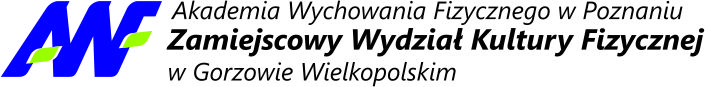 DZIENNIKKSZTAŁCENIA PRAKTYCZNEGOKIERUNEK: Dietetyka I stopień kształcenia(nabór 20…/…)PRAKTYKA W DZIALE ŻYWIENIA I PORADNI DIETETYCZNEJIMIĘ I NAZWISKO STUDENTA:…………………………………………………………………….MIEJSCE REALIZACJI / PIECZĄTKADziennik Kształcenia Praktycznego zatwierdzony przez Radę Wydziału ZWKFRok akad. ………………..Rok kształcenia ………….Grupa…………………….Semestr   ……………….MONITORING I ZALICZENIE ZAJĘĆ PRAKTYCZNYCHLICZBA GODZIN ……………………………………………….TERMIN REALIZACJI …………………………………………OSOBA PROWADZĄCA ZAJĘCIA……………………………OCENA KOŃCOWA (wiedza / umiejętności / postawa) ………..------------------------------------------------------------------------------------------------------- UWAGI I OCENA OPIEKUNA DYDAKTYCZNEGO Z UCZELNI ................................................................................................................................................................... ................................................................................................................................................................... ................................................................................................................................................................... ................................................................................................................................................................... ................................................................................................................................................................... ................................................................................................................................................................... ....................................................................................................................................................... Ocena końcowa: .............................................................Gorzów Wlkp.,……………………..                                                                			        Podpis opiekuna									………………………………REGULAMIN KSZTAŁCENIA PRAKTYCZNEGOPraktyki zawodowe i zajęcia praktyczne są realizowane pod kierunkiem osoby prowadzącej praktykę (instruktora zawodu), pracownika danego zakładu. Nadzór nad realizacją kształcenia praktycznego sprawuje z ramienia Uczelni – pełnomocnika dziekana ds. praktyk studenckich. Bezpośrednimi przełożonymi studenta są: w trakcie praktycznej nauki zawodu – pracownik danego zakładu pracy, z którym Uczelnia zawarła umowę (zwany dalej Opiekunem dydaktycznym);pełnomocnik dziekana ds. praktyk studenckich (zwany dalej Opiekunem praktyk). Praktyczna nauka zawodu organizowana jest w oparciu o ramowy plan studiów i obowiązujący w danym roku akademickim harmonogram praktyk i zajęć praktycznych. Miejsce praktyk może zaproponować Student lub może być wyznaczone przez Opiekuna praktyk.Dziekan Wydziału po konsultacji z Opiekunem praktyk może zaliczyć Studentowi, jako praktykę, doświadczenie zdobyte w trakcie wykonywania pracy zawodowej (w tym również za granicą) lub wolontariatu, o ile jest ona zgodna z programem praktyk. W tym przypadku zaliczenie praktyki nastąpi po przedstawieniu przez Studenta zaświadczenia o zatrudnieniu oraz wykazu czasu zatrudnienia i wykonywanych obowiązków.Wszelkie zmiany w harmonogramie wymagają zgody Opiekuna praktyk.Student ma prawo do: właściwie zorganizowanego procesu kształcenia odpowiedniego do wymagań Uczelni i Instytucji, w której odbywa się praktyczna nauka zawodu zgodnie z programem kształcenia oraz zasadami higieny pracy;opieki wychowawczej i warunków pobytu zapewniających bezpieczeństwo oraz ochronę i poszanowanie godności osobistej;życzliwego i podmiotowego traktowania w procesie dydaktycznym;konsultacji i pomocy Opiekuna dydaktycznego i Opiekuna praktyk podczas prowadzenia i dokumentowania przebiegu kształcenia praktycznego;sprawiedliwej, obiektywnej i jawnej oceny, zgodnej z ustalonymi kryteriami;pomocy w planowaniu i realizowaniu samorozwoju;umożliwienia korzystania z dostępnej literatury w placówkach, w których odbywa się kształcenie praktyczne;trzydziestominutowej przerwy na posiłek w wyznaczonym przez Opiekuna dydaktycznego miejscu i czasie. Student ma obowiązek: przejęcia odpowiedzialności za własne uczenie się i rozwój;wykazanie odpowiedzialności etycznej;systematycznego i aktywnego uczestnictwa w zajęciach – obecność zgodna z regulaminem studiów;bycia gotowym do zajęć na 5 minut przed ich rozpoczęciem;noszenia estetycznego i pełnego umundurowania;przestrzegania obowiązujących procedur w danej placówce;prezentowania aktywnej postawy w stosunku do petentów, pacjentów i pracowników placówki;przestrzegania zasad kultury współżycia w zespole i subordynacji w stosunku do przełożonych;systematycznego zaliczania umiejętności zgodnie z indywidualną kartą zaliczeń;przestrzegania tajemnicy zawodowej;bezwzględnego zakazu palenia tytoniu;zgłoszenie przyczyny nieobecności na zajęciach i usprawiedliwienia u Opiekuna dydaktycznego;przedłożenia Opiekunowi dydaktycznemu w pierwszym dniu powrotu na zajęcia pisemnego usprawiedliwienia powodu nieobecności. W przypadku nieobecności na zajęciach studenta spowodowaną długotrwałą chorobą (usprawiedliwioną zaświadczenie lekarskim) lub zdarzeniem losowym Opiekun praktyk może zmniejszyć o 10% liczbę godzin do odpracowania. Nieobecności nieobjęte odpracowaniem przez studenta dotyczą nieobecności z powodu:zawarcia małżeństwa pogrzebu w najbliższej rodzinie honorowego krwiodawstwa wezwania do poboru wezwania do sądu Studentka ciężarna jest zobowiązana do niezwłocznego poinformowania o tym fakcie Opiekuna praktyk oraz powinna przedstawić od lekarza specjalisty zaświadczenie stwierdzające: czas trwania ciąży ogólny stan zdrowia orzeczenie o możliwości odbywania zajęć oraz pisemną deklarację o osobistym ponoszeniu odpowiedzialności za decyzję kontynuowania kształcenia praktycznego na prośbę studentki Dziekan Wydziału po konsultacji z Opiekunem praktyk może wyrazić zgodę na kontynuowanie kształcenia praktycznego lub urlopuje studentkę. W każdej placówce szkolenia praktycznego przed rozpoczęciem zajęć studenci powinni być zapoznani z zakładowym regulaminem pracy, regulaminem BHP i ppoż. oraz obowiązującymi procedurami. Studenci odbywający kształcenie praktyczne muszą posiadać aktualne badania lekarskie, ubezpieczenie OC i NNW. Studenci odpowiedzialni są za zabezpieczenie odzieży w szatni.  Uczelnia i placówki, w których student odbywa kształcenie praktyczne nie ponoszą odpowiedzialności za wartościowe rzeczy studentów. Na zajęcia studenci nie wnoszą telefonów komórkowych, dyktafonów, aparatów fotograficznych i kamer. Studenci dbają o dobrą atmosferę i ład w placówce szkolenia, powierzony sprzęt, z którego korzystaj ą zgodnie z przeznaczeniem. Studentom nie wolno samowolnie opuszczać miejsca pracy, w sytuacjach koniecznych mogą uzyskać zwolnienie u Opiekuna dydaktycznego. Studenci są zobowiązani do przestrzegania Kodeksu Etyki Zawodowej oraz Karty Praw Pacjenta. Studenci są zobowiązani do przestrzegania Regulaminu Studiów Akademii Wychowania Fizycznego im. Eugeniusza Piaseckiego w Poznaniu.Zapoznałem(am) się z Regulaminem Kształcenia Praktycznego  data 	czytelny podpis studentaZESTAWIENIE LICZBOWE W KSZTAŁCENIU PRAKTYCZNYM ZAWODUrok akademicki 20…./20… .Punktacja / oceny: 14 – 12 pkt. - bardzo dobra; 	9 – 7 pkt. – dostateczna;     11 - 10 pkt. – dobra; 		6 - 0 pkt. - niedostatecznaREALIZACJA PROGRAMU PRAKTYKIMiejsce i adres odbywania praktyk(pieczątka zakładu)				Podpis opiekuna praktykiREALIZACJA PROGRAMU PRAKTYKIMiejsce i adres odbywania praktyk(pieczątka zakładu)				Podpis opiekuna praktykiKARTA TYGODNIOWA [tydzień 1]Tydzień od……………………………………………..do……………………………………….MONITORING I ZALICZENIE UDZIELONYCH PORADPROJEKTY REALIZOWANE W RAMACH PRAKTYKPotwierdzenie wykonania wymienionych czynności przez opiekuna praktyk……………………………………………………………………………………..Podpis opiekuna praktyk z ramienia zakładu pracySPRAWOZDANIE STUDENTA Z ODBYTEJ PRAKTYKIGorzów Wlkp. ……….                 		  Podpis studenta……………………….Nazwa przedmiotuSEMESTRZP(h)ECTSPraktyka wstępna w szpitalu II1053Praktyka - Technologia potrawIII702Praktyka w dziale żywienia i poradni dietetycznejdietetycznaIV1404Praktyka w szpitalu dziecięcymIV1053Praktyka w szpitalu osób dorosłychV1053Praktyka w poradni chorób układu pokarmowego i chorób metabolicznychV1053Praktyka w Domu Opieki SpołecznejVI702Moduły do wyborużywienie sportowców (Ośrodek Przygotowań Olimpijskich) luborganizacja działalności gospodarczej w małej firmie  VI702OGÓLNE KRYTERIA OCENY STUDENTA W TRAKCIE KSZTAŁCENIA PRAKTYCZNYCH UMIEJĘTNOŚCIKRYTERIAPOSTAWAPOSTAWAPotrafi krytycznie oceniać i analizować swoje postępowanie, współpracuje z zespołem terapeutycznym, w pełni identyfikuje się z rolą zawodowąMa trudności w krytycznej ocenie i analizie swojego postępowania, we współpracy z zespołem terapeutycznym oraz identyfikacji z rolązawodową Nie potrafi krytycznieocenić i analizowaćswojego postępowania, wewspółpracy z zespołemterapeutycznym orazidentyfikacji z rolązawodowąOGÓLNE KRYTERIA OCENY STUDENTA W TRAKCIE KSZTAŁCENIA PRAKTYCZNYCH UMIEJĘTNOŚCIKRYTERIAUMIEJĘTNOŚCIKomunikowaniesię z pacjentempoprawny, samodzielny, skuteczny dobór treściwymaganaprowadzania,ukierunkowania wwyborze treścinie potrafi utrzymaćkontaktuwerbalnego zpacjentemOGÓLNE KRYTERIA OCENY STUDENTA W TRAKCIE KSZTAŁCENIA PRAKTYCZNYCH UMIEJĘTNOŚCIKRYTERIAUMIEJĘTNOŚCISamodzielnośćdziałania wykonuje całkowicie samodzielniewymagaprzypomnienia iukierunkowaniaw niektórychdziałaniachwymaga stałegonaprowadzania iprzypominania wkażdym działaniuOGÓLNE KRYTERIA OCENY STUDENTA W TRAKCIE KSZTAŁCENIA PRAKTYCZNYCH UMIEJĘTNOŚCIKRYTERIAUMIEJĘTNOŚCISkutecznośćw postępowaniu uwzględnia sytuacje pacjenta, osiąga celnie zawszeuwzględniasytuacjęzdrowotnąpacjenta, osiągacel poukierunkowaniunie bierze poduwagęindywidualnejsytuacji pacjenta ,nie osiąga celuOGÓLNE KRYTERIA OCENY STUDENTA W TRAKCIE KSZTAŁCENIA PRAKTYCZNYCH UMIEJĘTNOŚCIKRYTERIAUMIEJĘTNOŚCISprawnośćczynności wykonuje sprawnie, energicznieczynności wykonujemało pewnie pokrótkimzastanowieniuwykonujeniepewnie,bardzo wolnoOGÓLNE KRYTERIA OCENY STUDENTA W TRAKCIE KSZTAŁCENIA PRAKTYCZNYCH UMIEJĘTNOŚCIKRYTERIAUMIEJĘTNOŚCIZasadyprzestrzega  zasady, posługuje się właściwą techniką  i przestrzega kolejność wykonywania czynnościprzestrzega  zasadypoukierunkowaniunie przestrzegazasad,chaotyczniewykonujedziałaniaOGÓLNE KRYTERIA OCENY STUDENTA W TRAKCIE KSZTAŁCENIA PRAKTYCZNYCH UMIEJĘTNOŚCIKRYTERIAWIEDZAWIEDZAPosiada niezbędną wiedzę i zna zasady planowania oraz realizacji świadczeń zdrowotnych wobec pacjenta (uwzględniając stan zdrowia) w oddziale  placówcePosiada wiedzę, która wymaga uzupełnienia. Wymaga przypomnienia i ukierunkowania w planowaniu i realizacji świadczeń zdrowotnych wobec pacjenta (uwzględniając stan zdrowia) w oddziale/ placówcePosiadana  wiedza jest niewystarczająca doplanowania oraz realizacji świadczeń zdrowotnych  wobec pacjenta (uwzględniając stan zdrowia) w oddziale / placówceOGÓLNE KRYTERIA OCENY STUDENTA W TRAKCIE KSZTAŁCENIA PRAKTYCZNYCH UMIEJĘTNOŚCIPUNKTYPUNKTYPUNKTY123KIERUNEK – DIETETYKA: STUDIA SATCJONARNE
II ROK sem. IVKIERUNEK – DIETETYKA: STUDIA SATCJONARNE
II ROK sem. IVKIERUNEK – DIETETYKA: STUDIA SATCJONARNE
II ROK sem. IV* Właściwe zakreślić* Właściwe zakreślić* Właściwe zakreślićLp.EfektyStopień osiągnięcia efektu*1Pozyskuje Klienta/pacjenta do współpracy w celu rzetelnego zebrania wywiadu2-3-4-52Dokonuje oceny podstawowych problemów dotyczących zdrowia, sytuacji socjalnej i stylu życia klienta/pacjenta2-3-4-53Zakłada kartotekę pacjenta (wersja papierowa lub elektroniczna) oraz dokumentuje dane o kliencie/pacjencie w kartotece2-3-4-54Posługuje się „Albumem fotografii produktów i potraw” zgodnie z zasadami 2-3-4-55Przeprowadza wywiad o spożyciu 2-3-4-56Wykonuje podstawowe badania antropometryczne – masa ciała, wzrost, BMI, obwód talii i bioder, fałdy skórne i inne oraz dokonuje lub asystuje w badaniu składu ciała metodą bioelektrycznej implementacji2-3-4-57Dokonuje oceny stanu odżywienia w oparciu o badania antropometryczne (osoba niedożywiona, prawidłowo odżywiona, nadwagą, otyłością)2-3-4-58Dokonuje oceny sposobu żywienia w oparciu o przeprowadzone wywiady i przyjęte kryteria oceny2-3-4-59Układa tygodniową dietę uwzględniającą zapotrzebowanie na składniki odżywcze i energię oraz z uwzględnieniem podstawowych problemów dotyczących zdrowia sytuacji socjalnej i stylu życia2-3-4-510Przestrzega zasad etyki w kontakcie z klientem/pacjentem2-3-4-511Jest aktywny i wykazuje inicjatywę w doskonaleniu jakości pracy2-3-4-5Razem: Stopnień osiągnięcia efektów (średnia wartość ocen z pozycji 1 – 11Razem: Stopnień osiągnięcia efektów (średnia wartość ocen z pozycji 1 – 11Poradnia dietetycznaKierunek dietetyka: STUDIA STACJONARNEII ROK sem. IVPoradnia dietetycznaKierunek dietetyka: STUDIA STACJONARNEII ROK sem. IVPoradnia dietetycznaKierunek dietetyka: STUDIA STACJONARNEII ROK sem. IV* Właściwe skreślić* Właściwe skreślić* Właściwe skreślićLp.EfektyStopień osiągnięcia efektu1Układa tygodniową dietę dla osoby z chorobami układu kostno - stawowego oraz schorzeniami tkanki łącznej (osteoporoza, reumatoidalne zapalenie stawów, choroba zwyrodnieniowa stawów).2-3-4-52Układa tygodniową dietę i udziela porady dla osoby z chorobą układu krążenia (choroba niedokrwienna serca, nadciśnienie tętnicze, przewlekła niewydolność serca, miażdżyca).2-3-4-53Układa tygodniową dietę dla osoby z chorobą wątroby, dróg żółciowych (np. przewlekłe zapalenie wątroby, marskość wątroby, kamica żółciowa)2-3-4-54Układa tygodniową dietę dla osoby z chorobami trzustki2-3-4-55Układa tygodniową dietę dla osoby z chorobami gruczołów wewnętrznego wydzielania2-3-4-56Układa tygodniową dietę dla osoby z chorobami nerek (kamica nerkowa, przewlekła niewydolność nerek)2-3-4-57Przestrzega zasad etyki w kontakcie z klientem/pacjentem2-3-4-58Jest aktywny i wykazuje inicjatywę w doskonaleniu jakości pracy2-3-4-5Razem: Stopnień osiągnięcia efektów (średnia wartość ocen z pozycji 1-11Razem: Stopnień osiągnięcia efektów (średnia wartość ocen z pozycji 1-11DzieńLiczba godzinWyszczególnienie czynności, obserwacji, uwag, wnioskóworaz wykonanych projektów praktykanta12345MONITORING I ZALICZENIE UDZIELONYCH PORADMONITORING I ZALICZENIE UDZIELONYCH PORADMONITORING I ZALICZENIE UDZIELONYCH PORADWywiad /PoradaOcenaPodpis osoby wystawiającej ocenę